13-17.04.20 г.    Гр.23	 Предмет   Общая и неорганическая  химияТема: Электролиз. Законы Фарадея. Электролиз растворов и расплавов.Электролизом называют процессы, протекающие на электродах под действием электрического тока, подаваемого от внешнего источника тока через электролиты.При электролизе на электродах непрерывно протекают окислительно-восстановительные реакции. На катоде (К(-)) происходит процесс восстановления, на аноде (А(+)) – процесс окисления. Продукты этих реакций или откладываются на электродах, или вступают во вторичные реакции (взаимодействуют между собой, с молекулами растворителя или с веществом электрода), или накапливаются в растворе у электродов. Течение первичных анодных и катодных реакций подчиняется законам Фарадея.Первый закон Фарадея: масса вещества m, выделяемая на электроде электрическим током, пропорциональная количеству электричества Q, прошедшему через электролит:m = kQ, но Q =It (9.16)где I – сила тока, А; t – время пропускание тока, с.m = kIt (9.17)k – коэффициент пропорциональности, равный количеству вещества, выделяемого при прохождении одного кулона (Кл) электричества (электрохимический эквивалент).Второй закон Фарадея: массы различных веществ, выделенных одним и тем же количеством электричества, пропорциональных их химическим эквивалентам (Мэ):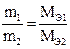 Для выделения 1 грамма эквивалента вещества требуется пропустить через электролит одно и тоже количество электричества, равное приблизительно 96500 Кл (число Фарадея). Следовательно: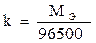 Подставив последнее уравнение в (9.17), получим формулу, объединяющую оба закона Фарадея. (9.18)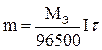 Соотношение (9.18) используют в расчетах процессов при электролизе. При практическом проведении электролиза всегда некоторая часть электрической энергии затрачивается на побочные процессы. Важной характеристикой рентабельности установки для проведения электролиза (электролизера) является выход по току (h, %):h = (9.19)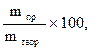 где mпр – масса фактически выделенного вещества; mтеор – масса вещества, которая должна была выделиться в соответствии с законом Фарадея.На процесс электролиза существенно влияет плотность тока, то есть сила тока, приходящаяся на единицу рабочей поверхности электрода.Рассмотрим процессы, протекающие на катоде и аноде. Если электролиз идет в расплаве соли, то на катоде выделяется металл, а на аноде газ аниона.Например, электролиз расплава хлорида натрия приводит к восстановлению ионов Na+ до металлического натрия на катоде (отрицательном электроде)Na+ + 1e ® Naи окислению хлорид ионов Cl– до газообразного хлора на аноде (положительном электроде)Cl– – e ® 1/2 Cl2.Суммарная реакция:NaClNa + 1/2 Cl2.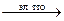 Если электролиз идет в растворе соли, то помимо катиона металла и аниона в растворе находятся ионы H+ и OH+:H2O D H++OH-.При наличии нескольких видов ионов или недиссоциированных молекул электрохимически активных веществ возможно протекание нескольких электродных реакций. На катоде, прежде всего, протекает реакция с наиболее положительным потенциалом. Поэтому при катодном восстановлении возможно три случая:Катионы металлов, стоящие в ряду напряжения от Li+ до Al3+ включительно не восстанавливаются на катоде, вместо них выделяется водород:2Н2О + 2e ® Н2 + 2OH-;Катионы металлов, находящиеся в ряду напряжения от Al3+ до H+ (включительно) восстанавливаются одновременно с молекулами воды, что связано с более высокой поляризацией (перенапряжением) при выделении водорода, чем поляризацией (перенапряжением) разряда многих металлов:Меn+ + ne ® Ме°2Н2О + 2e ® Н2 + 2ОН-Катионы металлов, стоящие в ряду напряжения после водорода полностью восстанавливаются на катоде:Меn+ + ne ® Ме°.На аноде в первую очередь реагируют наиболее сильные восстановители – вещества, имеющие наиболее отрицательные потенциалы.На нерастворимом аноде (уголь, графит, платина, иридий) анионы кислородсодержащих кислот не окисляются, а окисляется вода с образованием кислорода:2Н2О – 4e ® 4Н+ + О2.Анионы бескислородных кислот (Cl-, I-, Br-, S2- и т.д.) окисляются до простых веществ (Cl2, I2, Br2, S и т. д.) при высокой плотности тока. При малой плотности тока выделяется только кислород, а при выравнивании потенциала и протекают обе реакции.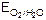 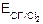 На растворимом аноде идет процесс растворения самого анода, например, Сu +- 2e ® Cu2+.Электролиз применяют в:1) металлургии для получения меди, цинка, кобальта, марганца и других металлов;2) в химической промышленности электролизом получают газообразный хлор, водород, кислород, щелочи, окислители (пероксид водорода, перманганат калия, хлораты и другие);3) получение гальванопокрытий: никелирование, меднение, цинкование, хромирование;4) электрохимическая анодная обработка металлов и сплавов для придания изделиям определенной формы.Тест по темеВопрос 1 из 51. Как сформулирован первый закон Фарадея?Масса вещества, выделившегося при электролизе, равна количеству электрического тока, пропущенного через электролитМасса вещества, выделившегося при электролизе, прямо пропорциональна количеству электрического тока, пропущенного через электролитДля определённого количества электричества масса химического элемента, образовавшегося на электроде, равна эквивалентной массе элементаДля определённого количества электричества масса химического элемента, образовавшегося на электроде, прямо пропорциональна эквивалентной массе элемента13-17.04.20 г Тема: Коррозия и защита металлов.1. Коррозия (от латинского «corrodere» разъедать) – самопроизвольный окислительно-восстановительный процесс разрушения металлов и сплавов вследствие взаимодействия с окружающей средой.2. Виды коррозии: химическая и электрохимическая  I. Химическая – коррозия, обусловленная взаимодействием металлов с веществами, содержащимися в окружающей среде, при этом происходит окислительно-восстановительное разрушение металла без возникновения электрического тока в системе.К химической коррозии относятся:- газовая коррозия - коррозионное разрушение  под воздействием газов при высоких температурах;- коррозия в жидкостях-неэлектролитах.Газовая - химическая коррозия, обусловленная взаимодействием металлов с газами.Основной окислитель – кислород воздуха.Процессы химической коррозии железа:2Fe + O2 = 2FeO4Fe + 3O2 = 2Fe2O33Fe + 3O2 = FeO·Fe2O3 (смешанный оксид железа (II, III) )4Fe + 3O2 + 6H2O = 4Fe(OH)3 (на воздухе в присутствии влаги)Fe(OH)3 t °C→    H2O + FeOOH (ржавчина)3Fe + 4H2O(пар) = Fe3O4 + 4H22Fe + 3Cl2 = 2FeCl3Химическая коррозия  в жидкостях-неэлектролитахЖидкости-неэлектролиты - это жидкие среды, которые не являются проводниками электричества. К ним относятся:  органические (бензол, фенол, хлороформ, спирты, керосин, нефть, бензин); неорганического происхождения (жидкий бром, расплавленная сера и т.д.). Чистые  неэлектролиты не реагируют с металлами, но с добавлением даже незначительного количества примесей процесс взаимодействия резко ускоряется.  Например, если нефть будет содержать серу или серосодержащие соединения (сероводород, меркаптаны) процесс химической коррозии ускоряется. Если вдобавок увеличится температура, в жидкости окажется растворенный кислород - химическая коррозия усилится.Присутствие в жидкостях-неэлектролитах влаги обеспечивает интенсивное протекание коррозии уже по электрохимическому механизму.Химическая коррозия в жидкостях-неэлектролитах подразделяется на несколько стадий:- подход окислителя к поверхности металла;- хемосорбция реагента на поверхности;- реакция окислителя с металлом (образование оксидной пленки);- десорбция оксидов с металлом (может отсутствовать);- диффузия оксидов в неэлектролит (может отсутствовать).Для защиты конструкций от химической коррозии в жидкостях-неэлектролитах на  ее поверхность наносят покрытия,  устойчивые в данной среде.II. Электрохимическая – окислительно-восстановительное разрушение сплавов и металлов, содержащих примеси, с возникновением электрического тока в системе. Пример:Электрохимическая коррозия железной детали с примесями меди во влажном воздухе.А:  Fe0 - 2ē → Fe2+ (Окисление)К:  O2 + 2H2O + 4ē → 4OH- (процесс восстановления)Итог: 2Fe + O2 + 2H2O  = 2Fe(OH)2 (белая ржавчина)4Fe(OH)2 + 2H2O + O2  = 4Fe(OH)3  (бурая ржавчина)Fe(OH)3 = FeOOH + H2OЗащита от коррозии:1). Металлические покрытия – анодное (покрытие более активным металлом Zn, Cr) – оцинкованное железо; катодное (покрытие менее активным металлом Ni, Sn, Ag, Au) – белая жесть (лужёное железо) – не защищает от разрушения в случае нарушения покрытия.2). Неметаллические покрытия – органические (лаки, краски, пластмассы, резина - гумирование, битум);неорганические (эмали).3). Протекторная защита – присоединение пластины из более активного металла (Al, Zn, Mg) – защита морских судов.                     4). Электрохимическая (катодная) защита – соединение защищаемого изделия с катодом внешнего источника тока, вследствие чего изделие становится катодом. Ток идёт в противоположном направлении.5). Добавление ингибиторов ( в зависимости от природы металла – NaNO2, Na3PO4, хромат и бихромат калия, ВМС органические соединения), адсорбируются на поверхности металла и переводят его в пассивное состояние.Задания и вопросы по теме: «Коррозия металлов и сплавов»№1. При электрохимической коррозии на поверхности анода протекает процессА) Восстановления ионов водорода; Б) Окисления металла;В) Восстановление молекул кислорода; Г) Окисления молекул водорода.№2. Почему считают, что рядом со стальной коронкой (Fе) не рекомендуется ставить золотую (Аu)?№3. Вот история, произошедшая с норвежским грузовым судном «Анатина». Трюмы теплохода, направлявшегося к берегам Японии, были заполнены медным концентратом. Корпус судна сделан был из стали. Внезапно судно дало течь. Объясните, что произошло.№4. Какой из компонентов загрязненного городского воздуха является наиболее коррозионно-активным по отношению к металлам, особенно при повышенной влажности:
а) N2; б) СО; в) SO2.№5. Рассмотрите рисунок, ответьте на вопросы:Обратите внимание! В восстановлении кислорода участвуют ионы Н+. Если концентрация Н+ понижается (при повышении рН), восстановление О2 затрудняется. Замечено, что железо, находящееся в контакте с раствором, рН которого выше 9–10, не корродирует.С усилением коррозии в присутствии солей часто сталкиваются автомобилисты в тех местностях, где в зимнее время для борьбы с гололедицей дороги обильно посыпают солью. Влияние солей объясняется тем, что образуемые ионы создают электролит, необходимый для возникновения замкнутой электрической цепи.Определить тип коррозии в каждом стакане.В каких стаканах железный гвоздь прокорродировал сильнее, в каких меньше, а в каких коррозии не подвергся? Почему?Объясните, что усиливает коррозию, а что ее замедляет?№6. Рассмотрите процесс коррозии при соединении медной трубы с гальванизированной (оцинкованной) стальной трубой, если обе трубы находятся в земле.№7. Почему цинк не используют при изготовлении консервных банок для покрытия им железа? Почему оцинкованное железо идёт на изготовления вёдер, баков?№8. Как будет протекать процесс коррозии в том случае, если железную водосточную трубу прибить к дому алюминиевыми гвоздями?№9. При изготовлении луженого железа (белой жести) - железо покрывают оловом, какое это покрытие - А) Анодное; Б) Катодное? №10.                                                                                                                                                    Знаменитая Кутубская колонна в Индии близ Дели вот уже полторы тысячи лет стоит и не разрушается, несмотря на жаркий и влажный климат. Сделана она из железа, в котором почти нет примесей. Объясните, почему в данном случае статуя не подвергается коррозии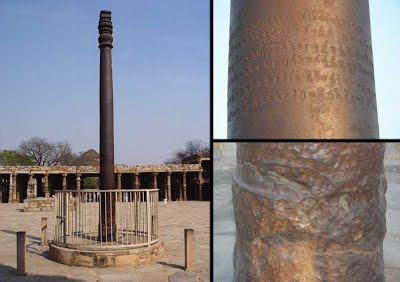 АНОД (более активный металл) – разрушаетсяКАТОД (менее активный металл или примесь неметалла, способного + ē) – восстанавливается средаМе0 – nē → Men+ (процесс окисления)кислая среда: 2H+ + 2ē → H2 (процесс восстановления)влажный воздух: O2 + 2H2O + 4ē → 4OH- (процесс восстановления)